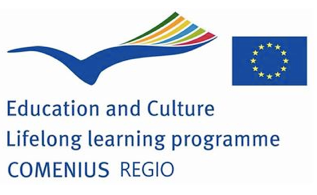 The Full-Day Care Primary School of Kato Kleines, Florina, Greece participates in the Comenius Regio programme of the Administration of Primary Education of Florina, which is  realized in Collaboration with the Department of Education of the Municipality of Dobele, Latvia from August 2013 until July 2015.The collaboration is under the title: Visual arts, creativity and intercultural education based on local artistic repository.In the context of the lesson of Art and the pupils’ leisure time, which forms part of the curriculum of the Full-Day Care Primary School of Kato Kleines, given the fact that there is no position for an Arts teacher at our school, our young pupils decided to make the artistic acquaintance of our fellow citizen, painter Sterikas Koulis.  TEACHING PLANTitle: “Young artists get acquainted with Sterikas Koulis”Teacher: Theochari MariaSubject: Art Class: Department of Full-Day Care of the Primary School of Kato KleinesDuration: 6 teaching hoursDate: Μarch, 2015OBJECTIVESIt is intended that pupils will:Become familiar with the CV and the work of the artistBecome acquainted with new techniques and the use of materialsLearn how to create colors by mixing the three basic onesDevelop the children’s critical thoughtDevelop the children’s creativity through painting and compositionEncourage children to communicate and co-operateDevelop group dynamicsAllow children to express themselvesPromote the children’s observation skillsInvolve the children in the activity by arousing their interestWork MethodGroup-Cooperative methodExperiential methodCURRICULUM VITAESterikas Koulis (Power Point Presentation) The painter Stergios Koulis was born in Koritsa of northern Epiros in 1921. In 1922 his family moved to Florina, where his father Anastasios Koulis, was appointed as a teacher. He studied philosophy and pedagogical principles in Thessaloniki. From 1941 until 1945, he participated in the organization of the National Resistance against the occupation troops and afterwards he was honored with a commemorative medal. Since 1956 he devoted himself to the painting. He took part in three National Exhibitions of Zappeio and he became a member of the Chamber of Arts and crafts. Simultaneously he was occupied with Poetry and theatre, as well as stage-painting and direction. In 1973, a shift was noted in his artistic style, as happened later, in 1980, as his themes were usually focused on the social awareness and the peace movements.In 1977 he received an award by the association of the Greek literary men, due to his contribution to the Arts and Letters.He died on June 10, 1995.As he declared in an interview at "7 days Magazines" (October 1992): "wherever I would be born, I would stay in my homeland. I stayed in Florina, not only because I can be unaffected by the contemporary, anarchistic, decadent world, but mostly because Florina is a nice place, with character, beautiful autumns and tender  springs".Α. «The tree ( Puzzle )» Sterikas KoulisACTIVITY PROCEDURE:Introduction about the artwork we are going to create in class with the children. We present the painting. We analyze it with the children regarding the color, the composition and the feeling it causes on us. The children express the impressions and the feelings caused on them by the reading of the painting, thus developing their critical thinking. We refer to the materials we are going to use.Using the projector, we designed the painter’s painting on a white cardboard with a pencil. The children, with the help of the teacher, create the colors of the artist's palette, mixing the primary colors in the proper proportions.The students watched the painting on the projector and then chose the appropriate colour for each piece of the painting.The work is ready. We let it dry.Next, and  in order to complete the creation, pupils made the dividing lines on the painting using white gouacheThe pupils’ creation was glued on thick cardboard so that it could be exhibited.Materials: cardboard 1cm thick black pencilgouache (basic colors)paint brushes.Β. «The portrait of the painter (collage)» Sterikas KoulisACTIVITY PROCEDURE:Introduction about the artwork we are going to create in class with the children. We present the painting. We analyze it with the children regarding the color, the composition and the feeling it causes on us. The children express the impressions and the feelings aroused in them by the reading of the painting, thus developing their critical thinking. We refer to the materials we are going to use.The children identify the colors of the painting and, then, create them using the basic ones.We color the white cardboards with the colors we have created.The children tear the cardboards up with their hands in small and bigger pieces. (The cardboards are torn by hand so that their white edge will remain on them).With the help of their teacher, the children stick the colored pieces of paper on the cardboard (collage), guided by the outlines that have been pre-drawn.  The work is ready. We let it dry.The pupils’ creation was glued on thick carton so that it could be exhibited.Materials: cardboard 1cm thick thin white cardboards glue gouache (basic ones, white, black) paint brushes.REMARKSOur young artists were excited about the whole project. They really loved the painter as well as the person Sterikas Koulis. This is the reason why we are going to realize (as soon as the weather conditions improve) a visit to our painter’s house, so that the pupils get acquainted with the place where he created and admire his paintings from up close.  The project established cooperation among them.It enhanced their creativity.It created a positive atmosphere in the classroom.It brought a lot of smiles to their faces and a lot of satisfaction for the outcome of their creation. Finally, they expressed their wish to re-create one more painting of our artist. 